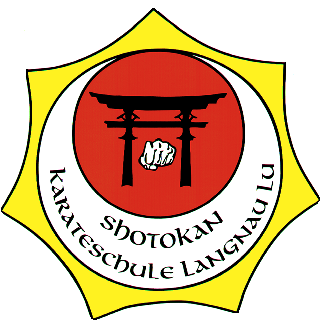 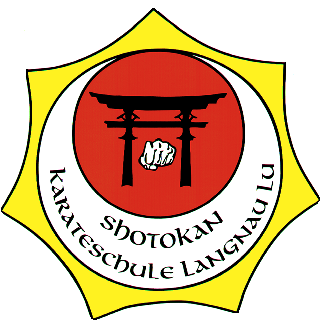 Mitglied von:	SKF (Swiss Karate Federation)	JKA (Japan Karate Association)	SKR (Swiss Karatedo Renmei)Leiter:	Daniel Brunner 	6. Dan SKF/JKA, J + S-Experte, Kindersportleiter	Cynthia Müller	3. Dan SKF/JKA, Kindersport- und J + S-Leiterin	Pirmin Hüsler	3. Dan SKF/JKA Kindersport- und J + S Leiter	Fabrizio Barnetta	2. Kyu SKF/JKA Kindersport HilfsleiterKARATEEINSTEIGERKURS FÜR KINDER AB 5 JAHRESchnuppertraining (gratis)	Dienstag 17. Oktober 2023Beginn Kinderkurs ab 5 Jahre:	Dienstag 24. Oktober 2023Zeit:	18.00 bis 18.50 UhrDauer:	8 Lektionen, jeweils am DienstagKosten:	CHF 100.00Trainingsraum der Karateschule Langnau LU:untere Pestalozzi-Turnhalle, Schulhausstrasse in ReidenInformationen erhalten Sie von:Daniel Brunner 079 219 66 23, sensei@karateschulelangnau.chAnmeldungen können auf der Website www.karateschulelangnau.ch mit dem Online-Formular oder direkt bei Daniel Brunner vorgenommen werden.